باسمه تعالی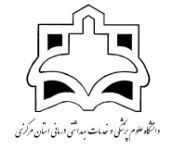 معاونت بهداشتیمرکز بهداشت شهرستان..... – بهداشت حرفه‌ايچک‌لیست بررسی برنامه سلامت، ايمني و بهداشت عوامل اجرايي پسماندنام واحد : ...................................... نام کارفرما : ................. آدرس : .......................................... تاريخ بازديد : ....................... تعداد کل شاغلین : ..... نفرنوع واحد : بیمارستان       شهرداری / پیمانکاران پسماند شهرداری        کارگاه (صنعتی / تولیدی)     ادارات / شرکتها و موسسات ادارینام و نام‌خانوادگی بازدیدکننده :                          تاریخ :                 امضا                نام و نام‌خانوادگی تأییدکننده :                           امضاالف – پسماند عاديآیا کارگاه / واحد شغلی پسماند عادی دارد؟                 بلی           خیر تعداد کل شاغلین پسماندهای عادی : ............ نفرمواد / ترکیبات عمده پسماند عادی :                   زباله خانگی       نخاله‌های ساختمانی         سایر متوسط مواجهه روزانه شاغلین پسماند عادی :کمتراز 2 ساعت        2 تا 4 ساعت          4 تا 6 ساعت           6 تا 8 ساعت              8 ساعت و بیشتر تعداد کل شاغلین در مرحله جمع‌آوری دستی پسماند عادی : .............. نفرتعداد کل شاغلین در مرحله جمع‌آوری ماشيني پسماند عادی : .............. نفرتعداد کل شاغلین در مرحله حمل‌ونقل پسماند عادی : .............. نفرتعداد کل شاغلین در مرحله بازيافت پسماند عادی : .............. نفرتعداد کل شاغلین در مرحله پردازش پسماند عادی : .............. نفرتعداد کل شاغلین در مرحله انبار پسماند عادی : .............. نفرتعداد کل شاغلین در مرحله دفع پسماند عادی : .............. نفرتعداد کل شاغلین پسماندهای عادی دارای وسایل حفاظت فردی مناسب : ............. نفرتعداد کل شاغلین پسماندهای عادی شرکت‌کننده در دوره‌هاي آموزشي : ............. نفرتعداد کل شاغلین پسماندهای عادي تحت‌پوشش معاینات سلامت شغلی (در سال‌جاري) : ............. نفر تعداد کل شاغلین پسماندهای عادی داراي دسترسي به تسهیلات بهداشتی مناسب : ............. نفر ب – پسماند بيمارستاني (عفوني)آیا کارگاه / واحد شغلی پسماند بيمارستاني (عفوني) دارد؟                بلی           خیر تعداد کل شاغلین پسماندهای بيمارستاني (عفوني) : ............ نفرمواد / ترکیبات عمده پسماند بیمارستانی (عفونی) :               زباله‌های پاتوبیولوژیک (عفونی)          اجسام تیز و برنده          دارویی و شیمیایی غیراز مواد ویژه (مخاطره‌آمیز)            پسماند رادیو اکتیو          سایر          مواد / ترکیبات پسماند دارویی و شیمیایی تولیدی : متوسط مواجهه روزانه شاغلین پسماند بیمارستانی (عفونی) :کمتراز 2 ساعت        2 تا 4 ساعت          4 تا 6 ساعت           6 تا 8 ساعت              8 ساعت و بیشتر تعداد کل شاغلین در مرحله جمع‌آوری دستی پسماند بیمارستانی (عفونی) : .............. نفرتعداد کل شاغلین در مرحله جمع‌آوری ماشيني پسماند بیمارستانی (عفونی) : .............. نفرتعداد کل شاغلین در مرحله حمل‌ونقل پسماند بیمارستانی (عفونی) : .............. نفرتعداد کل شاغلین در مرحله بازيافت پسماند بیمارستانی (عفونی) : .............. نفرتعداد کل شاغلین در مرحله پردازش پسماند بیمارستانی (عفونی) : .............. نفرتعداد کل شاغلین در مرحله انبار پسماند بیمارستانی (عفونی) : .............. نفرتعداد کل شاغلین در مرحله دفع پسماند بیمارستانی (عفونی) : .............. نفرتعداد کل شاغلین پسماندهای بیمارستانی (عفونی) دارای وسایل حفاظت فردی مناسب : ............. نفرتعداد کل شاغلین پسماندهای بیمارستانی (عفونی) شرکت‌کننده در دوره‌هاي آموزشي : ............. نفرتعداد کل شاغلین پسماندهای بیمارستانی (عفونی) تحت‌پوشش معاینات سلامت شغلی (در سال‌جاري) : ............. نفر تعداد کل شاغلین پسماندهای بیمارستانی (عفونی) داراي دسترسي به تسهیلات بهداشتی مناسب : ............. نفرج – پسماند كشاورزيآیا این کارگاه / واحد شغلی پسماند کشاورزی دارد؟                بلی           خیر تعداد کل شاغلین پسماند  کشاورزی  : ............ نفرمواد / ترکیبات عمده پسماند  کشاورزی :فضولات          محصولات کشاورزی فاسد و غیر قابل مصرف           شاخ و برگ درختان          سایر متوسط مواجهه روزانه شاغلین پسماند کشاورزی :کمتراز 2 ساعت        2 تا 4 ساعت          4 تا 6 ساعت           6 تا 8 ساعت              8 ساعت و بیشتر تعداد کل شاغلین در مرحله جمع‌آوری دستی پسماند كشاورزي : .............. نفرتعداد کل شاغلین در مرحله جمع‌آوری ماشيني پسماند كشاورزي : .............. نفرتعداد کل شاغلین در مرحله حمل‌ونقل پسماند كشاورزي : .............. نفرتعداد کل شاغلین در مرحله بازيافت پسماند كشاورزي : .............. نفرتعداد کل شاغلین در مرحله پردازش پسماند كشاورزي : .............. نفرتعداد کل شاغلین در مرحله انبار پسماند كشاورزي : .............. نفرتعداد کل شاغلین در مرحله دفع پسماند كشاورزي : .............. نفرتعداد کل شاغلین پسماندهای كشاورزي دارای وسایل حفاظت فردی مناسب : ............. نفرتعداد کل شاغلین پسماندهای كشاورزي شرکت‌کننده در دوره‌هاي آموزشي : ............. نفرتعداد کل شاغلین پسماندهای كشاورزي تحت‌پوشش معاینات سلامت شغلی (در سال‌جاري) : ............. نفر تعداد کل شاغلین پسماندهای كشاورزي داراي دسترسي به تسهیلات بهداشتی مناسب : ............. نفرد – پسماند صنعتیآیا این کارگاه / واحد شغلی پسماند صنعتی دارد؟               بلی           خیر تعداد کل شاغلین پسماند صنعتی : ............ نفرمواد / ترکیبات عمده پسماند صنعتی کدام گزینه است ؟براده       لجن صنعتی       مواد پلاستیکی       مواد شیمیایی و حلالهای غیر ویژه (مخاطره‌آمیز)       سایر عنوان مواد / ترکیبات پسماند شیمیایی و حلالهای تولیدی :متوسط مواجهه روزانه شاغلین پسماند صنعتی :کمتراز 2 ساعت        2 تا 4 ساعت          4 تا 6 ساعت           6 تا 8 ساعت              8 ساعت و بیشتر تعداد کل شاغلین در مرحله جمع‌آوری دستی پسماند صنعتی : .............. نفرتعداد کل شاغلین در مرحله جمع‌آوری ماشيني پسماند صنعتي : .............. نفرتعداد کل شاغلین در مرحله حمل‌ونقل پسماند صنعتي : .............. نفرتعداد کل شاغلین در مرحله بازيافت پسماند صنعتی : .............. نفرتعداد کل شاغلین در مرحله پردازش پسماند صنعتي : .............. نفرتعداد کل شاغلین در مرحله انبار پسماند صنعتي : .............. نفرتعداد کل شاغلین در مرحله دفع پسماند صنعتي : .............. نفرتعداد کل شاغلین پسماندهای صنعتي دارای وسایل حفاظت فردی مناسب : ............. نفرتعداد کل شاغلین پسماندهای صنعتي شرکت‌کننده در دوره‌هاي آموزشي : ............. نفرتعداد کل شاغلین پسماندهای صنعتي تحت‌پوشش معاینات سلامت شغلی (در سال‌جاري) : ............. نفر تعداد کل شاغلین پسماندهای صنعتي داراي دسترسي به تسهیلات بهداشتی مناسب : ............. نفرد – پسماند ویژه (مخاطره‌آمیز)آیا این کارگاه / واحد شغلی پسماند ویژه (مخاطره‌آمیز) دارد؟                بلی           خیر تعداد کل شاغلین پسماند  ویژه (مخاطره‌آمیز) : ............ نفرمواد / ترکیبات عمده پسماند ویژه (مخاطره‌آمیز) :متوسط مواجهه روزانه شاغلین پسماند ویژه (مخاطره‌آمیز) :کمتراز 2 ساعت        2 تا 4 ساعت          4 تا 6 ساعت           6 تا 8 ساعت              8 ساعت و بیشتر تعداد کل شاغلین در مرحله جمع‌آوری دستی پسماند ویژه (مخاطره‌آمیز) : .............. نفرتعداد کل شاغلین در مرحله جمع‌آوری ماشيني پسماند ویژه (مخاطره‌آمیز) : .............. نفرتعداد کل شاغلین در مرحله حمل‌ونقل پسماند ویژه (مخاطره‌آمیز) : .............. نفرتعداد کل شاغلین در مرحله بازيافت پسماند ویژه (مخاطره‌آمیز) : .............. نفرتعداد کل شاغلین در مرحله پردازش پسماند ویژه (مخاطره‌آمیز) : .............. نفرتعداد کل شاغلین در مرحله انبار پسماند ویژه (مخاطره‌آمیز) : .............. نفرتعداد کل شاغلین در مرحله دفع پسماند ویژه (مخاطره‌آمیز) : .............. نفرتعداد کل شاغلین پسماندهای  ویژه (مخاطره‌آمیز) دارای وسایل حفاظت فردی مناسب : ............. نفرتعداد کل شاغلین پسماندهای  ویژه (مخاطره‌آمیز) شرکت‌کننده در دوره‌هاي آموزشي : ............. نفرتعداد کل شاغلین پسماندهای  ویژه (مخاطره‌آمیز) تحت‌پوشش معاینات سلامت شغلی (در سال‌جاري) : ............. نفر تعداد کل شاغلین پسماندهای  ویژه (مخاطره‌آمیز) داراي دسترسي به تسهیلات بهداشتی مناسب : ............. نفراولویت اول در این واحد شغلی با شاغلین کدام گروه می‌باشد؟شاغلین پسماندهای عادی        شاغلین پسماندهای بیمارستانی (عفونی)        شاغلین پسماندهای کشاورزی شاغلین پسماندهای صنعتی        شاغلین پسماندهای ویژه (مخاطره‌آمیز) 